ParticipationLa Coupe des Clubs BWBC est ouverte à tous les clubs de la province BWBC et obligatoire pour tous les clubs ayant 2 représentants au moins en divisions ‘Senior’ du championnat d’hiver de l’année en cours.Composition des EquipesLa liste des 13 joueurs sélectionnés sera considérée comme définitive et immuable à la date du .10.201.  Cette liste doit donc être transmise au responsable de la compétition pour le  octobre 201 au plus tard;Cette liste de 13 joueurs doit comporter un maximum de 10 hommes et au minimum 1 dame. En aucun cas un junior, un minime ou un cadet ne pourra remplacer une dame.Conformément à l’article 2, les clubs qui seraient tirés ‘blancs’ (bye) au 1er tour sont également tenus de transmettre ladite liste des joueurs au plus tard le .10.201 au responsable de la compétition.Une équipe se compose de 5 joueurs, 1 joueuse et de 2 réserves; une joueuse pouvant jouer à la place d'un homme (le contraire n'étant évidemment pas autorisé). Un coach ne peut donc aligner qu’un maximum de 8 joueurs par rencontre.La liste des 13 joueurs pourra comporter un maximum de 3 joueurs non-résidents (€) qui pourront éventuellement être alignés dans la même équipe.L'équipe est placée sous l'autorité d'un(e) coach(e), joueur ou non-joueur, qui complètera les feuilles de match et déposera les licences des joueurs à la table. Seuls les joueurs en possession de leur licence et dans la tenue de leur club (même couleur obligatoire) pourront participer à la rencontre.Déroulement d’une RencontreLors de chaque tour, le premier à remplir la feuille de match doit être le capitaine de l’équipe visitée.Une rencontre se déroule en respectant l'ordre suivant:1er tour 		: 6 têtes-à-têtes (les joueuses sont opposées);2ème tour 	: 3 doublettes (doublettes mixtes s'affrontent);3ème tour 	: 2 triplettes (triplettes mixtes s'affrontent).Les points sont attribués selon le barème suivant: 2 points par victoire en tête-à-tête, 3 points par victoire en doublette 5 points par victoire en triplette. Le total des points mis en jeu est donc de 31. Le club totalisant le plus de points à l'issue des 3 tours est déclaré vainqueur de la rencontre.Déroulement de la Coupe BWBCLa compétition se joue entre les clubs participants par matchs simples (pas d’aller-retour) et par tirage au sort.Les vainqueurs demeurent dans la catégorie ‘A’, tandis que les perdants du 1er tour se retrouvent dans la catégorie ‘consolante’.Après le 1er tour, la compétition se poursuit par élimination directe.Les 4 demi-finalistes de la catégorie ‘A’ sont qualifiés pour la Coupe Fédérale des clubs francophonesLes feuilles de match sont différentes pour la catégorie ‘A’ et pour la consolante.  Les feuilles pour la catégorie ‘A’ seront systématiquement envoyés par le responsable de la compétition aux clubs qui ‘reçoivent’.Les feuilles de la ‘consolante’ seront disponibles sur le site internet de la province : www.petanque-bwbc.bePour l’édition 201-201, 2 clubs participeront à la 1ère journée (2 clubs obligatoires et 2 clubs sur demande)Il y a donc 1 matchs , ce qui porte le nombre des vainqueurs à 12 et le nombre des perdants à 1, ceux-ci seront versés dans la catégorie ‘consolante’.Pour la catégorie ‘A’, au 2ème tour, 4 clubs seront tirés ‘blancs’. Ces 4 clubs sont vainqueurs.  Il reste alors 4 matchs, ce qui fait 8 vainqueurs (4+4 blancs) qui poursuivent la compétition entre eux jusqu’à la finale).Pour la ‘consolante’, le même principe est appliqué.  Après le 1er tour, 5 clubs parmi les 11 sont tirés ‘blancs’ (vainqueurs).  Il reste donc 3 matchs, ce qui donne 8 vainqueurs (3 +5 blancs). Ceux-ci poursuivront entre eux la compétition (¼ finale, ½ finale, finale).CalendrierLe calendrier de la compétition est repris dans l’opuscule officiel du CH 201-201 et s’établit comme suit :1ère journée :				1 2011/8 finales A + 1er tour consolante :	  201¼ finales A + 2ème tour consolante :	 janvier 201Journée finale (½ finales et finales) : 	  février 201Droits d’Inscription et PrixAucun droit d'inscription n'est demandé. Aucun prix ne sera remis aux clubs participants. Toutefois des coupes et trophées récompenseront les clubs qualifiés pour la journée finale.ResponsabilitésLa Coupe des Clubs BWBC est placée sous la responsabilité de la Province BWBC qui désignera un arbitre pour la journée finale et qui se réserve le droit de désigner des  arbitres pour les autres rencontres.Les tirages au sort sont placés sous l’égide du Comité Exécutif de la Province BWBC et se tiendra pour le  premier tour, le  septembre 201 lors du Tournoi des Présidents au club R. .Communication des RésultatsAprès chaque rencontre, le responsable du club vainqueur communiquera le résultat du match au responsable de la compétition, et ce, au plus tard le jour de la rencontre à 21h00, soit par téléphone, soit par courrier électronique.Les feuilles de match lui seront envoyées dans les 3 jours ouvrables.Les résultats seront diffusés régulièrement via le site de la province BWBC.SanctionsLe non-respect du présent règlement entraînera la perte de la rencontre sur le score 0-31.Le règlement international de la F.I.P.J.P. est d’applicationLe règlement disciplinaire de la F.B.F.P. est d’application.Tout forfait entraîne une amende de 250€.Tout forfait signifie l’exclusion de la compétition, et ce à quelque niveau que ce soit. Un club déclarant forfait à partir des demi-finales sera disqualifié pour la compétition fédérale et remplacé par son adversaire du tour précédentOrganisation de la journée finaleLe Comité Exécutif provincial se réserve le droit de désigner le lieu qui accueillera la journée finale. 12 pistes couvertes sont nécessaires pour héberger la journée finale de la compétition. L’organisateur de la journée finale prendra à sa charge les repas de la journée (midi et soir)  pour les représentants de la Province BWBC ainsi que pour l'arbitre. (maximum 7 représentants + l’arbitre).Horaire et lieu de la journée finaleCes informations vous seront communiquées ultérieurement.Responsable de la Compétition BWBC 	: 	04 4 6 @ 	:			coupe@petanque-bwbc.be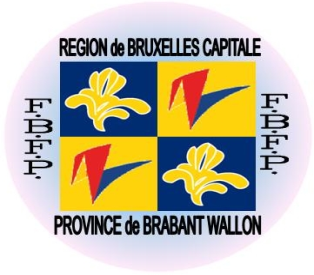 Coupe des Clubs BWBC